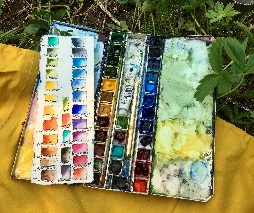 Suggested Materials List for Online Watercolor Classes with Amy BeidlemanWith our limited access to stores please use whatever you have on hand, we’ll discuss other options in class.Watercolor Paper:  Good quality, if possible, 140lb cold press watercolor paper such as Arches, Fabriano Artistico, or Saunders.  9 x 12 taped down on a hard surface, blocks of paper or 300lb don’t need to be taped. Painting into a sketchbook/journal works as well. To make cards or simple sketches I use Canson watercolor paper.Paint: The set pictured above is built from the colors I use all the time. If you want to start small the bolded colors are suggested.  The brand I use is Daniel Smith except where noted. Indigo, Payne’s Grey, Cobalt Teal Blue, Thalo Blue, Cerulean Blue, Verditer, Manganese Blue Hue, Cobalt Blue, Ultramarine Blue, Ultra Marine Violet, Quinacridone Purple, Quinacridone Rose, Alizarin Crimson, Cadmium Red, Neutral Tint (Holbein), Burnt Umbre,  Burnt Sienna, Quinacridone Deep Gold, Quinacridone Burnt Orange, Permanent Orange, Yellow Ochre, New Gambroch, Cadmium Yellow, Olive Green, Undersea Green, Sap Green, Thalo Green, Sepia, and other colors come and go. Palette: Mine is a folding metal which is relatively small – closed is 3” x 8”. I still have and use my $3 plastic palette from 1983 that is about 3” x 8” as well. Some painters prefer larger. I recommend one that has a cover so the paint can be reused and easy to travel and paint outside with. Brushes:  Round, #8 is a good start. General rule is larger brushes for larger paintings. I use Loew-Cornell which has a nice point for detail work. Other Items: Updated April 2020Firm surface to paint on, board or cardboard, masking tape, sketchbookPencil – No. 2, mechanical or whatever type you prefer, soft eraserWater container, Small spray bottleMasking and embosser for applying itJack knife and or multi-toolOld t-shirts cut-up and/or flour sack towels – instead of paper towelsSalt, sponge for textureFine ink pen (waterproof) for “line and wash”Gelly Roll #08 White Pen or white acylic paintScrap paper for color testing